Remembrance 2020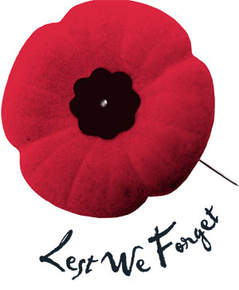 Due to the Lockdown we are unable to hold our traditional Remembrance Day service. We will however be reading the names of those who gave their lives whilst tolling our Tenor bell and a wreath will be laid in their memory. We would like to invite you to make your own contribution by, sometime during the day, visiting the war memorial and adding your own poppy to the garland adorning it.